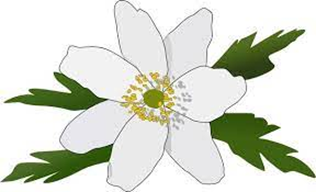 Sanger / Regler: «Hvilken dag er det i dag?», «God morgen», «En kort og en Lang»Bøker og eventyr: «Bukkene bruse» og venneboken «Vente på tur» Uke 44Mandag 30.10Tirsdag 31.10Onsdag 01.11Torsdag 02.11Fredag 03.11Lekegrupper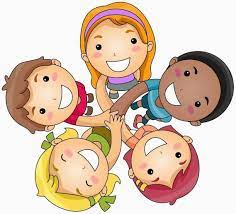 Eventyrsamling: «Bukkene Bruse»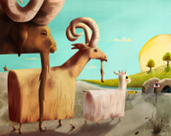 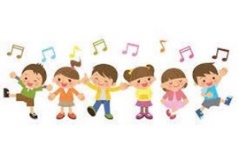 Estetisk aktivitet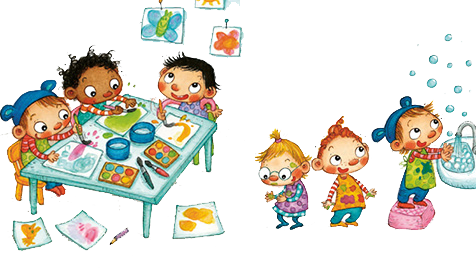 Fiskemåltid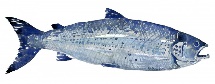 Grovmotoriske aktiviteter 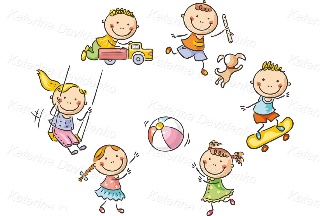 Varmmat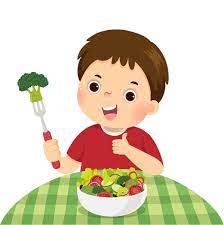 Aldersinndelte grupper sammen med Rødkløver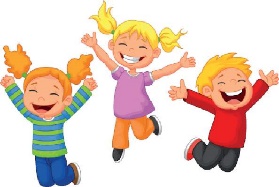 Turdag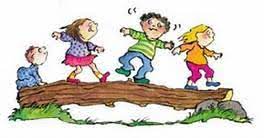 Uke 45Mandag 06.11Tirsdag 07.11Onsdag 08.11Torsdag 09.11Fredag 10.11LekegrupperEventyrsamling: «Bukkene Bruse»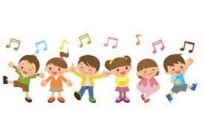 Grovmotoriske aktiviteter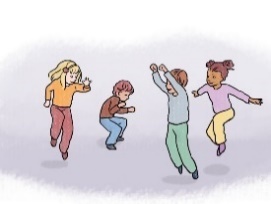 Fiskemåltid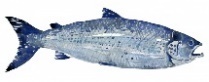 Estetiske aktiviteterVarmmatAldersinndelte grupper sammen med RødkløverTurdagUke 46Mandag 13.11Tirdag 14.11Onsdag 15.11Torsdag 16.11Fredag 17.11LekegrupperEventyrsamling: «Bukkene bruse»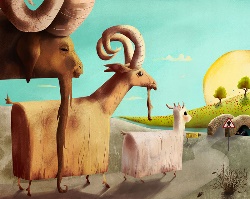 HURRA!!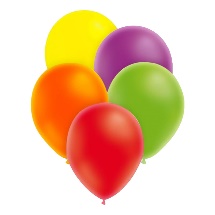       Estetisk aktivitet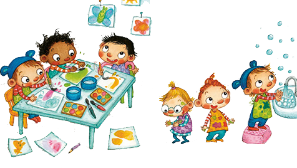 FiskemåltidGrovmotoriske aktiviteterVarmmatPlanleggingsdag!Planleggingsdag!Uke 47Mandag 20.11Tirsdag 21.11Onsdag 22.11Torsdag 23.11Fredag 24.11LekegrupperEventyrsamling«Bukkene bruse»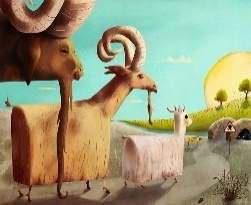         Grovmotoriskeaktiviteter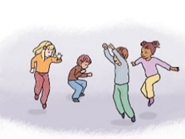 FiskemåltidEstetiske aktiviteterVarmmatAldersinndelte grupper sammen med RødkløverTurdagUke 48Mandag 27.11Tirsdag 28.11Onsdag 29.11Torsdag 30.11Fredag 01.12LekegrupperEventyrsamling«Bukkene Bruse»Estetiske aktiviteterFiskemåltidGrovmotoriskeaktiviteterVarmmatAldersinndelte grupper sammen med RødkløverTurdag